WÓJT GMINY OLSZANICA	                                             Olszanica, dnia 17.08.2022 r.Sygn. akt: RRG. 6845.31.2022 O G Ł O S Z E N I EDziałając na postawie przepisów ustawy z dnia 21 sierpnia 1997 r. o gospodarce nieruchomościami (tj. Dz. U. 2021.1899, z późn. zm.) i rozporządzenia Rady Ministrów z dnia 14 września 2004 r. w sprawie sposobu i trybu przeprowadzenia przetargów oraz rokowań na zbycie nieruchomości (tj. Dz. U. 2021.2213, z późn. zm.), Wójt Gminy Olszanica ogłasza publiczny przetarg nieograniczony na dzierżawę nieruchomości wchodzącej w skład gminnego zasobu nieruchomości położonej w StefkowejOkreślenie nieruchomości przeznaczonej do dzierżawy:Oznaczenie nieruchomości według księgi wieczystej oraz katastru nieruchomości - księga wieczysta Nr KS1E/00020651/1, prowadzona przez Sąd Rejonowy w Lesku, 
działka nr ew.: 243/3 położona w Stefkowej.Powierzchnia nieruchomości przeznaczonej do dzierżawy - część działki o pow. 4,2523 ha.Opis nieruchomości – nieruchomość rolna, niezabudowana położona w Stefkowej – Baraki.Otoczenie: grunty rolne i leśne.Uzbrojenie: brak. Dojazd: działka przylega do drogi gminnej wewnętrznej oznaczonej ewid. nr 239. Przeznaczenie nieruchomości i sposób jej zagospodarowania: przeznaczenie nieruchomości – brak opracowanego miejscowego planu zagospodarowania przestrzennego. Na przedmiotową nieruchomość nie zostały wydane decyzje o ustaleniu warunków  zabudowy i zagospodarowania terenu;sposób zagospodarowania – wyłącznie rolniczy. Termin zagospodarowania nieruchomości - nie dotyczy.Wysokość wadium:  153,00 zł. (słownie: sto pięćdziesiąt trzy złote 00/100);Wysokość minimalnego postąpienia wynosi 3 % ceny wywoławczej
z zaokrągleniem w górę do pełnych dziesiątek złotych - 10 zł. (słownie: dziesięć złotych).Cena wywoławcza: 1.530,83 zł  (słownie: tysiąc pięćset trzydzieści złotych 83/100);–  zw.  z podatku VAT.Terminy wnoszenia opłat – czynsz dzierżawny płatny jest w pierwszym  roku w całości w terminie dwóch tygodni licząc od dnia zawarcia umowy dzierżawy, proporcjonalnie do czasu dzierżawy w tym roku kalendarzowym. W pozostałych latach czynsz dzierżawny płatny będzie z góry raz w roku do końca marca każdego kolejnego roku kalendarzowego, w kasie Urzędu Gminy Olszanica lub na wskazane konto, z tym że czynsz za rok w którym umowa ulegnie rozwiązaniu płatny jest najpóźniej w dniu rozwiązania umowy.Zasady aktualizacji opłat – stawka czynszu podlegać będzie corocznej waloryzacji według rocznego wskaźnika cen towarów i usług konsumpcyjnych ogłaszanego przez Prezesa Głównego Urzędu Statystycznego.Informacje o przeznaczeniu do zbycia lub oddania w użytkowanie, najem, dzierżawę lub użyczenie – nieruchomość przeznaczona do dzierżawy, w trybie przetargu ustnego nieograniczonego.Przetarg odbędzie się w dniu 21 września 2022 r. o godzinie 9:30w Urzędzie Gminy Olszanica, 38-722 Olszanica 81 - parter, sala nr 1W przetargu mogą brać udział osoby fizyczne i prawne, które:wpłacą wyżej podane wadium w pieniądzu, przelewem na rachunek 
BGK Reg. Podkarpacki O/Rzeszów nr 07 1130 1105 0005 2121 1820 0015, najpóźniej 
do dnia 19 września 2022 r., dopisując na poleceniu przelewu „Przetarg na dzierżawę dz. nr 243/3”. Za datę wpływu, uważa się dzień, w którym środki finansowe znajdą się na koncie Gminy Olszanica;okażą dokument umożliwiający stwierdzenie tożsamości osoby.Osoba fizyczna obowiązana jest przedstawić w dniu przetargu dokument tożsamości, natomiast osoby prawne pełnomocnictwo w oryginale, oraz dokument tożsamości osoby reprezentującej;Przystępując do przetargu, należy okazać dokument tożsamości i dowód wpłaty wadium.Wpłacone wadium:zostanie zaliczone na poczet ceny czynszu, jeżeli osoba wpłacająca wadium wygra przetarg,jeżeli osoba wpłacająca nie wygra przetargu, zostanie zwrócone niezwłocznie na wskazane konto, jednak nie później niż przed upływem 3 dni roboczych od dnia, odpowiednio: odwołania przetargu;zamknięcia przetargu;unieważnienia przetargu;zakończenia przetargu wynikiem negatywnym. Jednocześnie informuję, iż wadium wpłacone przez oferenta, który wygrał przetarg, ulega przepadkowi na rzecz Gminy Olszanica w przypadku uchylenia się od zawarcia umowy dzierżawy w terminie 7 dni od daty powzięcia przez niego wiadomości o wyniku przetargu.  Przetarg jest ważny bez względu na liczbę uczestników przetargu, jeżeli przynajmniej jeden uczestnik zaoferuje co najmniej jedno postąpienie powyżej ceny wywoławczej.	Zastrzegam sobie prawo odwołania lub unieważnienia przetargu, z ważnych powodów, podając przyczynę odwołania lub unieważnienia do publicznej wiadomości. Ogłoszenie o przetargu podaje się do publicznej wiadomości poprzez zamieszczenie informacji na tablicach ogłoszeń w siedzibie Urzędu Gminy Olszanica,38-722 Olszanica 81, 
a także na tablicach ogłoszeń w miejscowości Stefkowa, oraz opublikowanie 
w Biuletynie informacji Publicznej Urzędu Gminy Olszanica www.bip.olszanica.pl. Informację 
o wywieszeniu ogłoszenia podano również do publicznej wiadomości przez publikację ogłoszenia na stronie www.monitorurzedowy.pl.Dodatkowych informacji w ww. sprawie można uzyskać w siedzibie Urzędu Gminy Olszanica, 38-722 Olszanica 81, pok. nr 27, w godz. 730 – 1530, oraz telefonicznie pod 
nr tel. 13 461 70 45 wew. 6.      Olszanica, 17.08.2022 r.WÓJT GMINY OLSZANICAKrzysztof Zapała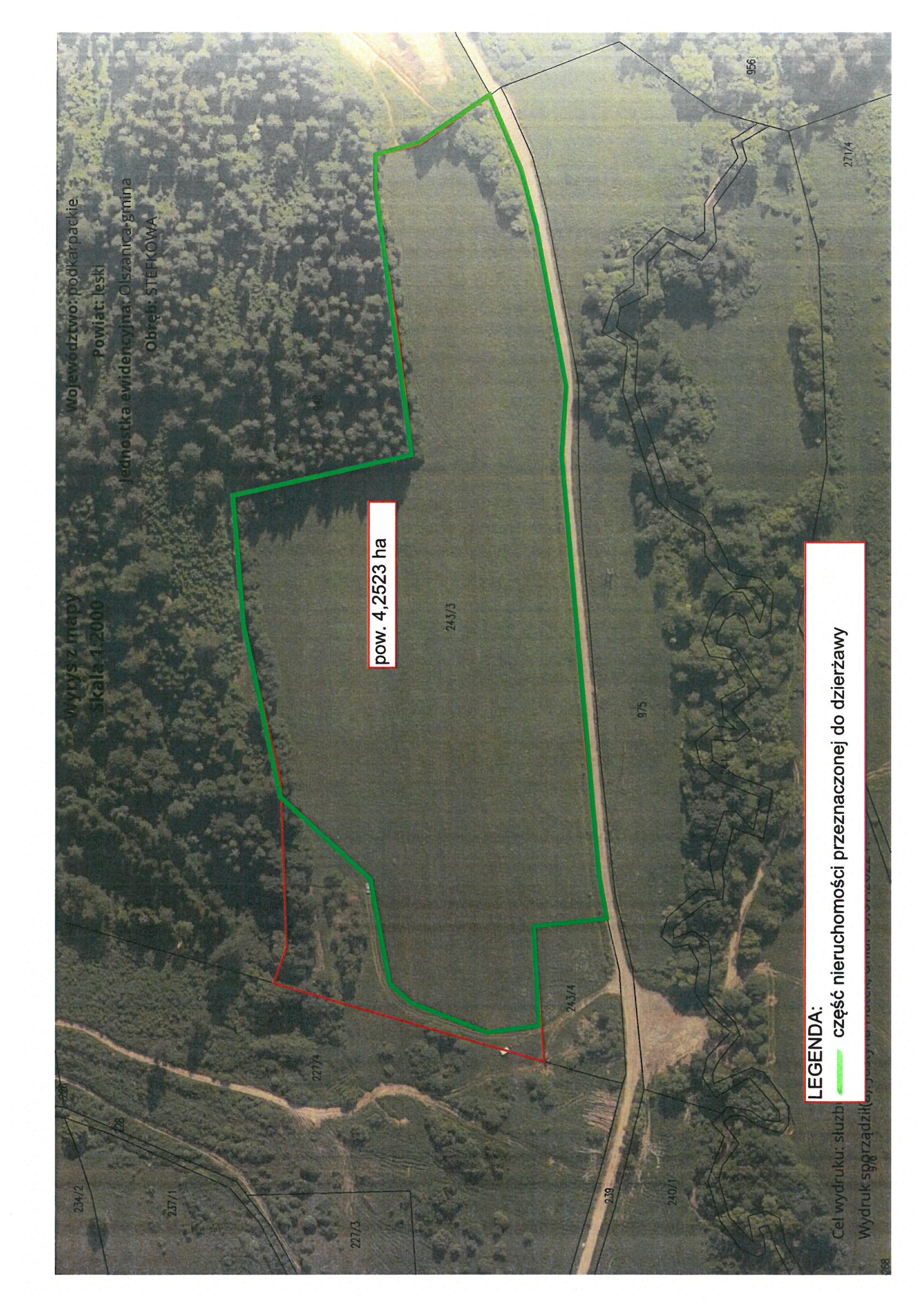 